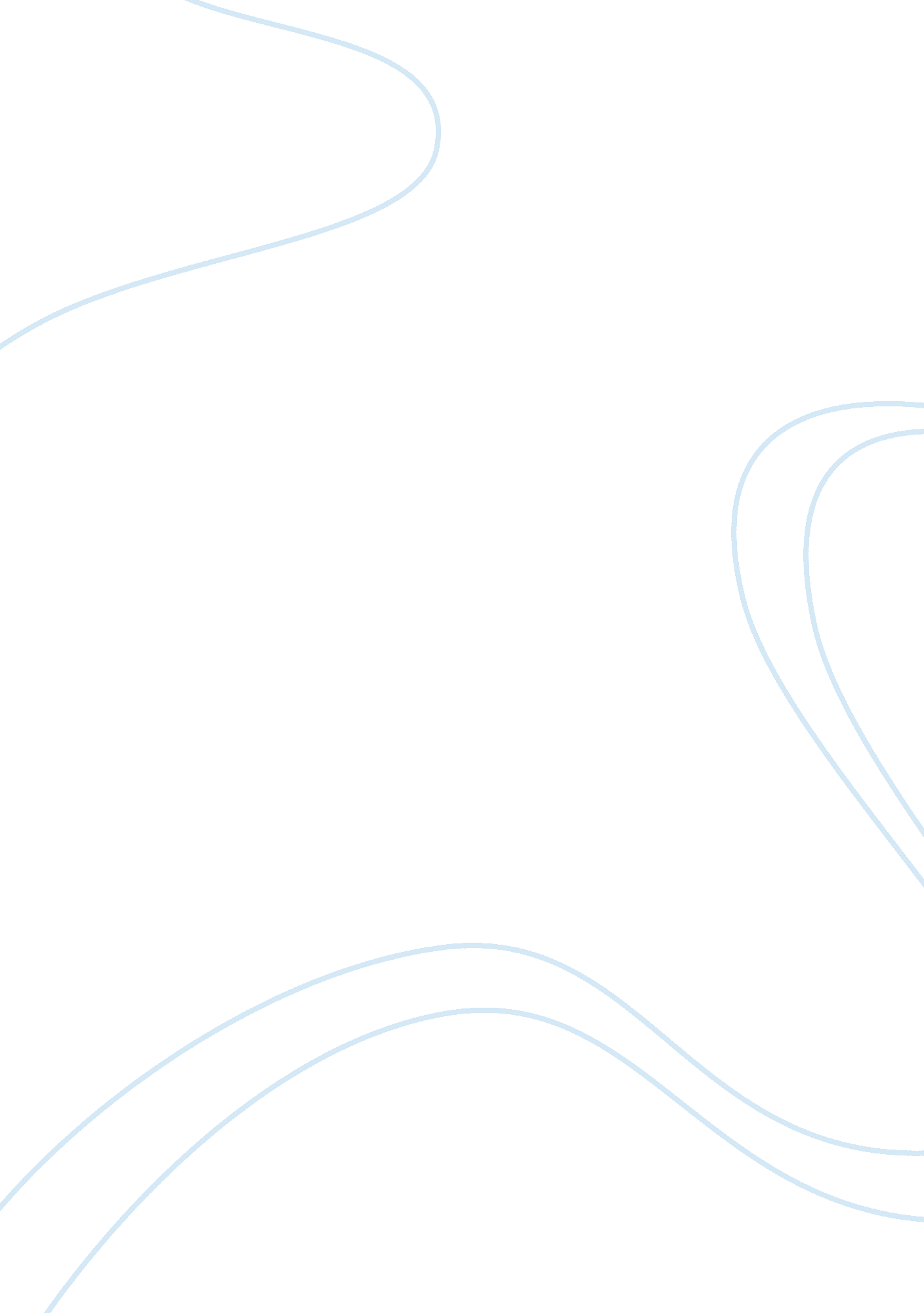 Study overseas is better than study locally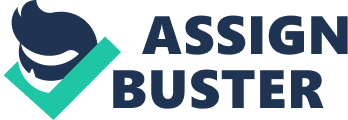 Hello .. what are u doing .. how have u been ? Oversea study Nowadays more and more students are eager tostudy abroad, because they feel that studying abroad is better than studying local universities of our country. However, they have own reason to study locally or abroad. Both of universities, abroad or local have their own uniqueness. Studying abroad is a better choiceEducationis a never-ending learning process that has always been a part of our life. Nowadays, we are willing to invest deeply into our education. Looking at the trend recently , going overseas for a university education excites lots of people. Studying abroad is a better choice Education is a never-ending learning process that has always been a part of our life. Nowadays, we are willing to invest deeply into our education. Looking at the trend recently , going overseas for a university education excites lots of people. Studying abroad is a better choice Education is a never-ending learning process that has always been a part of our life. Nowadays, we are willing to invest deeply into our education. Looking at the trend recently , going overseas for a university education excites lots of people. Studying abroad is a better choice Education is a never-ending learning process that has always been a part of our life. Nowadays, we are willing to invest deeply into our education. Looking at the trend recently , going overseas for a university education excites lots of people. Studying abroad is a better choice Education is a never-ending learning process that has always been a part of our life. Nowadays, we are willing to invest deeply into our education. Looking at the trend recently , going overseas for a university education excites lots of people. Studying abroad is a better choice Education is a never-ending learning process that has always been a part of our life. Nowadays, we are willing to invest deeply into our education. Looking at the trend recently , going overseas for a university education excites lots of people. Studying abroad is a better choice Education is a never-ending learning process that has always been a part of our life. Nowadays, we are willing to invest deeply into our education. Looking at the trend recently , going overseas for a university education excites lots of people. Studying abroad is a better choice Education is a never-ending learning process that has always been a part of our life. Nowadays, we are willing to invest deeply into our education. Looking at the trend recently , going overseas for a university education excites lots of people. Studying abroad is a better choice Education is a never-ending learning process that has always been a part of our life. Nowadays, we are willing to invest deeply into our education. Looking at the trend recently , going overseas for a university education excites lots of people. 